ПРОЕКТАДМИНИСТРАЦИЯСЕЛИЩИНСКОГО СЕЛЬСКОГО ПОСЕЛЕНИЯКРАСНОСЛОБОДСКОГО МУНИЦИПАЛЬНОГО РАЙОНАРЕСПУБЛИКИ МОРДОВИЯПОСТАНОВЛЕНИЕ    от 2021 г.                                                                                                                №с. СелищиОб утверждении схем мест размещения площадок накопления твердыхкоммунальных отходов, расположенных на территории Селищинскогосельского поселения.В целях реализации Федерального закона от 06.10.2003 г. № 131-ФЗ "Об общихпринципах организации местного самоуправления в Российской Федерации», решенияСовета депутатов Селищинского сельского поселения Краснослободского муниципального района от 29.10.2012 года № 23 «Об утверждении Правил благоустройства территории Селищинского сельского поселения Краснослободского муниципального района республики Мордовия», администрация Селищинского  сельского поселения Краснослободского муниципального района постановляет:1.Утвердить схемы размещения площадок накопления твердых коммунальных отходов натерритории Селищинского сельского поселения Краснослободского муниципальногорайона Республики Мордовия согласно приложения 12 Контроль за исполнением настоящего постановления возложить на заместителя главыСелищинского сельского поселения 3 Настоящее постановление вступает в силу после его официального опубликования насайте администрации Краснослободского муниципального района и в местной газете «Жизнь села»Глава Селищинского сельского поселенияКраснослободского муниципального районаРеспублики Мордовия                                                                          М.В.НикитинаПриложение № 1 к постановлению администрацииСелищинского сельского поселенияКраснослободского муниципального районаРеспублики Мордовияот _______________ №Схема размещения мест (площадок) для накопления твердых коммунальныхотходов. На территории села Селищи, Селищинского сельского поселения,Краснослободского муниципального района Республики Мордовия.Адреса местонахождения контейнерных площадок, с указанием количества контейнеровна площадке и видом сбора:Итого: 18 площадокКонтейнерные площадки оборудуются в соответствии с требованиями СанПиН 42-128-4690-88 и СанПиН 2.1.2.2645-10 обустройства территорий для мусорных контейнеров.По правилам установки контейнеров расстояние площадки для сбора ТКО до детскихплощадки не менее 20 м., максимальная дистанция – 100 м.Нормы размещения контейнеров для частных территорий и сельской местности. По СНиП30-02-97 площадки могут быть оборудованы на расстоянии 20 (и более) и 100 (и менее)метров от участков.Контейнерные площадки ТКО находятся в 10 м. от частного жилого дома.Схема размещения плащадок.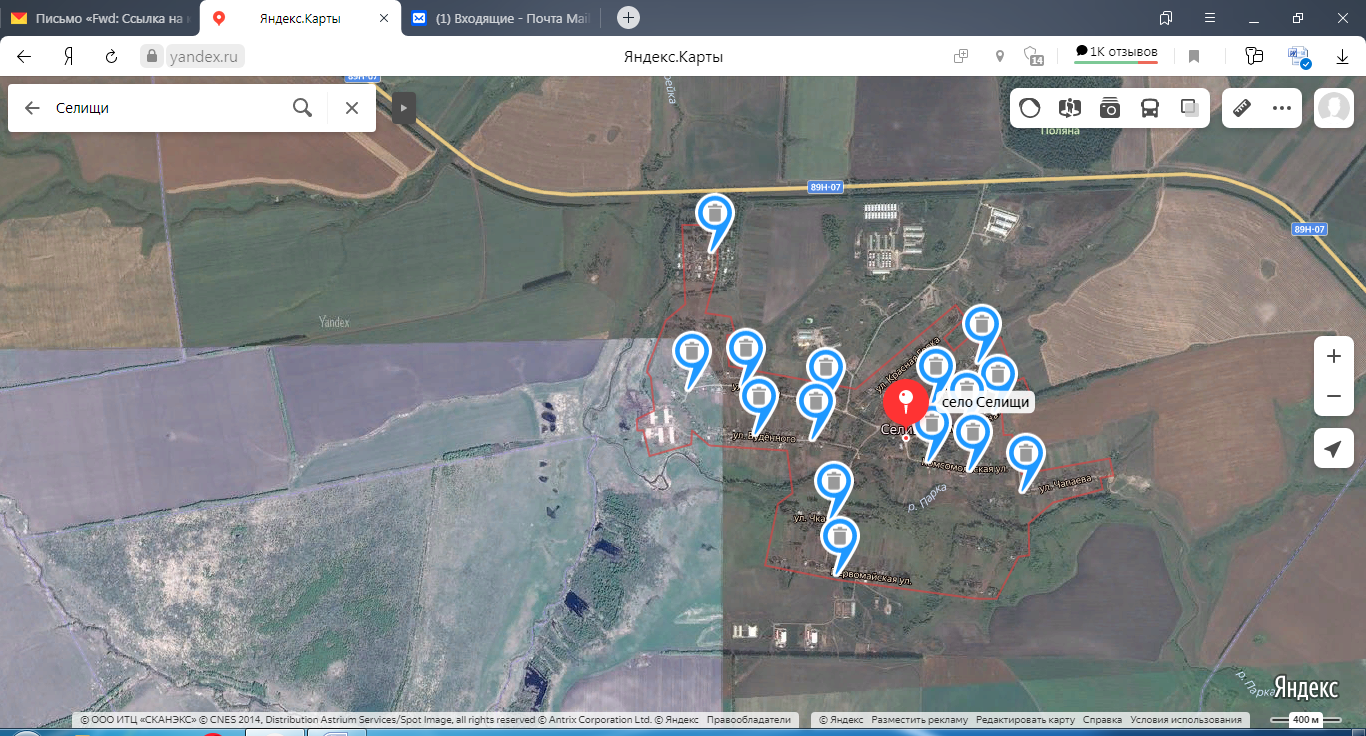 № п/пМесто нахождения площадкиОбъем контейнераКол-во контейнеровМесто нахождения координаты1с. Селищи , ул. Молодежная 1Контейнер 1,1 154.467637, 43.5157402с. Селищи, ул. Молодежная 14Контейнер 1,1 154.467637, 43.5157403с. Селищи, ул. Молодежная  8Контейнер 1,1 154.467637, 43.5157404с.Селищи, Комсомольская 3Контейнер 1,1 154.465669, 43.5165125с. Селищи, Комсомольская 17Контейнер 1,1 154.465669, 43.5165126с. Селищи, Ленина 5Контейнер 1,1 154.469547, 43.5149497с. Селищи, Ленина 28Контейнер 1,1 254.469547, 43.5149498с. Селищи, Чапаева 8Контейнер 1,1 154.464926, 43.5252989с. Селищи, Буденного 2Контейнер 1,1 154.467270, 43.49960610с. Селищи, Буденного 13Контейнер 1,1 154.467270, 43.49960611с. Селищи, Чернышевского 5Контейнер 1,1 154.195967, 45.14305612с. Селищи, Мелиораторов 11Контейнер 1,1 154.467208, 43.51161713с. Селищи, Мелиораторов 8Контейнер 1,1 154.467208, 43.51161714с. Селищи, Первомайская 11Контейнер 1,1 154.464314, 43.50599315с. Селищи, Кирова 31Контейнер 1,1 154.469594, 43.49911216с. Селищи, Кирова 33Контейнер 1,1 154.469594, 43.49911217с. Селищи, Кирова 25Контейнер 1,1 254.469594, 43.49911218с. Селищи, Красная Горка 13Контейнер 1,1154.470797, 43.511572